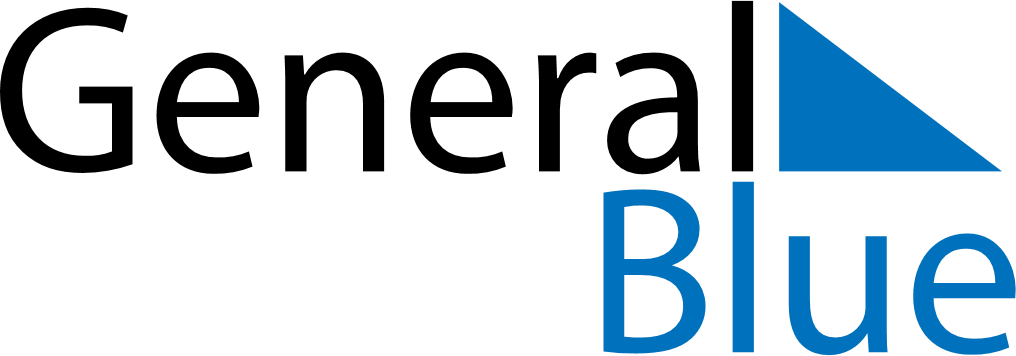 February 2024February 2024February 2024February 2024February 2024February 2024DenmarkDenmarkDenmarkDenmarkDenmarkDenmarkMondayTuesdayWednesdayThursdayFridaySaturdaySunday123456789101112131415161718Fastelavn1920212223242526272829NOTES